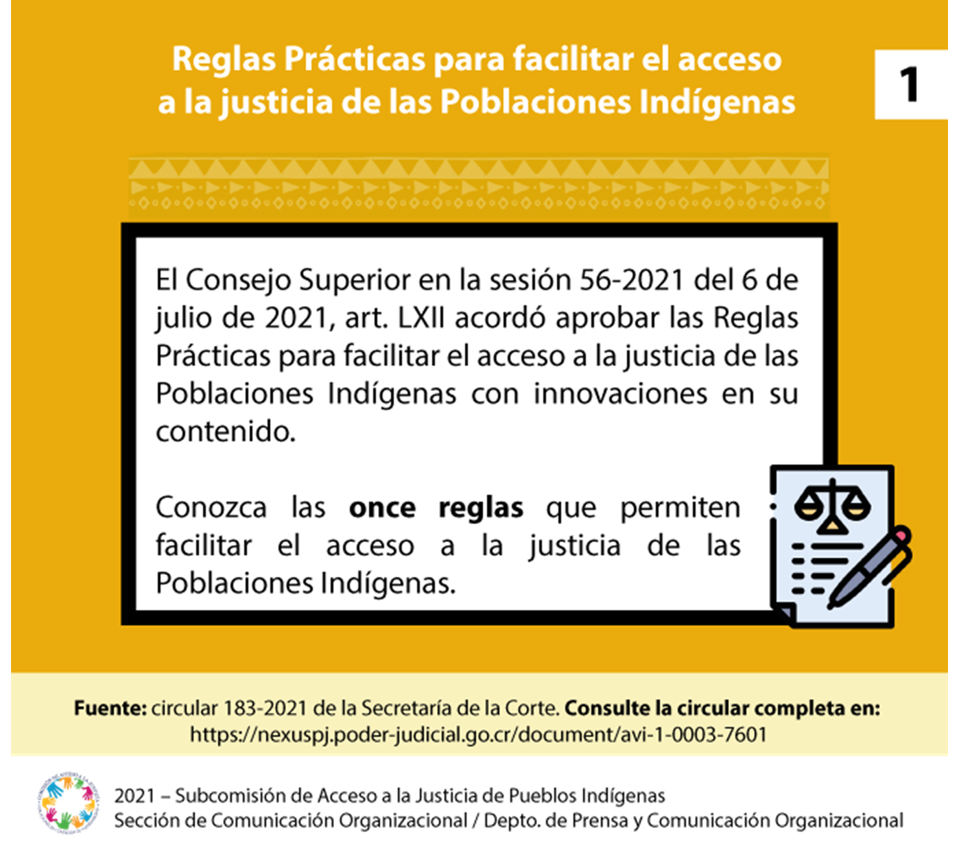 Mensaje AccesibleReglas Prácticas para facilitar el acceso a la justicia de las Poblaciones IndígenasEl Consejo Superior en la sesión 56-2021 del 6 de julio de 2021, art. LXII acordó aprobar las Reglas Prácticas para facilitar el acceso a la justicia de las Poblaciones Indígenas con innovaciones en su contenido.Conozca las once reglas que permiten facilitar el acceso a la justicia de las Poblaciones Indígenas.Fuente: circular 183-2021 de la Secretaría de la Corte. Consulte la circular completa en:https://nexuspj.poder-judicial.go.cr/document/avi-1-0003-76012021 – Subcomisión de Acceso a la Justicia de Pueblos IndígenasSección de Comunicación Organizacional / Depto. de Prensa y Comunicación Organizacional